Návod na použití Eltrinex Ajedna Při čtení návodu v přehrávači můžete šipkou dolů vybrat skoky po nadpisech.1. První úroveň nadpysů.2. Druhá úroveň podnadpisů.Snadno si pak šipkou vpravo v podnadpisech vyberete informace, které Vás v návodu zajímají.  Hlavní výhody přístrojeNemá displej, ale plnohodnotný odečítač s českými a anglickými hlasy. Přehrávání všech formátů audio souborů. Přehrávání audia u všech video souborů.Čtení všech dokumentů, kde je obsažen text. Nastavitelná kvalita záznamu.Mluvící kalkulačka.Mluvící kompas.Mluvící časovače.Hlasová připomenutí nastavitelná do roku 2037.Hlasové poznámky.Mluvící budík s režimem vibračního připomenutí.Oznámení času, měsíce a dne v týdnu. Přijímač FM rádia.Nahrávání FM rádia.Funkce OTG umožňuje připojení externího disku. Internetové rádio, podpora internetového rozhlasového záznamu.Internetový podcast, podpora nahrávání epizod internetového podcastu.Záložky pro rychlé vyhledání v textu, i zvuku.  Hlasové záložky při přehrávání E-knihy, hudby, nebo videa.  Mnoho možností nastavení tak, aby to vyhovovalo každému uživateli.Pracuje na stabilním a spolehlivém systému linux.    Popis přístroje - rozložení tlačítekVšechna tlačítka jsou pro snadnější orientaci opatřena hmatovými symboly a jsou přehledně umístěna v horních dvou třetinách přední části přístroje.  Pro slabozraké je navíc vše ve vysokém barevném kontrastu. Tlačítko Zapnutí / Vypnutí je vlevo nahoře (hmatový symbol vystouplý bod na horní straně tlačítka)V pravém horním rohu je tlačítko nahrávání (tlačítko má stejné provedení jako zapínací tlačítko) Mezi těmito tlačítky je tlačítko kurzorového kříže s hmatnou šipkou nahoru. Pod zapínacím tlačítkem je tlačítko s šipkou vlevo. Větší potvrzovací tlačítko OK, je mezi tlačítky s šipkami (má symbol podtržítko).Poslední vpravo v druhé řadě je šipka vpravo.Tlačítko nastavení, menu je pod šipkou vlevo (bod je v dolní části tlačítka). Další tlačítko vpravo je šipka dolů. Poslední vpravo ve třetí řadě, pod šipkou vpravo je tlačítko exit (hmatový bod je opět v dolní části tlačítka).Tlačítko snížení hlasitosti je v další řadě pod tlačítkem nastavení (má hmatový symbol mínus).Tlačítko zvýšení hlasitosti je pod tlačítkem exit (hmatový symbol plus).Tlačítko informace je uprostřed mezi tlačítky pro snižování a zvyšování hlasitosti (bod má na spodní straně tlačítka).V poslední řadě je tlačítko hudba, pod tlačítkem snížení hlasitosti, vlevo dole, lze využít jako klávesová zkratka jedna (hmatový symbol trojúhelník).Další tlačítko vpravo pod tlačítkem informace se používá jako klávesová zkratka dva (hmatový symbol kolečko).Poslední tlačítko vpravo dole pod zvýšením hlasitosti je záložka (hmatový symbol čtvereček).Pod tlačítky je již jen mřížka reproduktoru.Na pravé boční straně je konektor pro 3,5 milimetrový jack sluchátek.   Pod ním zdířka pro 3,5 mm konektor externího mikrofonu.Mini USB konektor je pod zdířkou mikrofonu.V horní boční straně je slot pro SD kartu.     Vložení a vyjmutí SD kartyPři vkládání a vyjímání SD karty postupujte dle následujících pokynů:Nevkládejte ani nevyjímejte SD kartu, pokud je přístroj zapnutý.  Mohlo by dojít ke ztrátě dat popřípadě poškození hardwaru.Jeden z rohů SD karty je seříznutý pod úhlem 45 stupňů, tento roh by měl být při vkládání karty do slotu v pravém dolním rohu. Pokud SD karta nebude správně natočena, nebude vložení možné.Opatrně zatlačte SD kartu dolů do slotu pro SD kartu, dokud nezaregistrujete cvaknutí.Budete-li chtít SD kartu vyjmout, zatlačte na horní okraj karty, čímž se uvolní a povysune, pro snadné vyjmutí.   Užitečné tipy pro ovládání tlačítekPro zapnutí přístroje stiskněte a podržte tlačítko zapnout po dobu 3 vteřin. Přístroj zapnutí potvrdí vibracemi (jsouli zapnuty), rozsvícením červené kontrolky pod tlačítkem Zapnout a zvukovým trilkem.Přístroj se uvede přesně do stavu, ze kterého byl vypnut.   Vypnutí provedete přidržením zapínacího tlačítka po dobu 5 vteřin. Vypnutím můžete také zajistit bespečné odpojení od počítače. 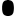 Pozor hlasitost lze snížit až na nulovou úroveň. Pokud by přehrávač přestal reagovat, stiskněte na 5 sekund vypínací tlačítko a po půl minutě jej znovu zapněte.Tlačítko menu:Prvním stisknutím tlačítka Menu přejdete do nastavení menu.Dvojitým stisknutím tlačítka Menu přejdete na přístup ke Správě souborů.Stisknutím tlačítka Menu lze během přehrávání přejít k nastavení parametrů přehrávání.Tlačítko potvrzení OK: Stisknutím souhlasíte se zvolenou možností, případně ukládáte nastavení.Tlačítko Exit: Stisknutím se vrátíte do předchozí nabídky, případně zrušíte nastavení.Tlačítko Informace: Oznámí opakovanými stisky: První stisk aktuální stav.Druhý stisk aktuální čas a datum.Třetí stisk stav baterie.Čtvrtý stisk stav připojení k WIFi.Je-li přístroj zapnutý, ale zároveň nevyužíváte žádné z jeho funkcí, krátkým stisknutím tlačítka vypnout přejdete přímo do nabídky automatického vypnutí.Stisknutím tlačítka nahrávání spustíte nahrávání z vestavěného mikrofonu.Při poslechu rádia stisknutím tlačítka Nahrát zahájíte nahrávání rozhlasové, případně  internetové  stanice. Stisknutím jakéhokoli jiného tlačítka s výjimkou tlačítka OK, nahrávání zastavíte. Tlačítko OK nahrávání pozastaví a další stisk znovu spustí. Takto nahraný soubor bude uložen ve složce Nahrávání.Při vypnutí přístroje a opětovném zapnutí, bude pokračovat v přehrávání z místa, ve kterém došlo k vypnutí.    Uzamčení klávesnice:Stiskněte tlačítko Zapnout a poté tlačítko Hudba (pod tlačítkem snížení hlasitosti). Poznámka: Jakmile uzamknete klávesnici, uslyšíte oznámení „Klávesnice uzamčena stiskněte zapínací tlačítko a tlačítko pro odemknutí“. Pokud jsou tlačítka takto zamknuta a stisknete informační tlačítko (uprostřed mezi tlačítky pro snižování a zvyšování hlasitosti) uslyšíte nápovědu. Při stisknutí jakéhokoli jiného tlačítka se ozve pouze dvojité pinknutí.Klávesnici odemknete stisknutím tlačítka Zapnout a tlačítka Hudba. Následně uslyšíte potvrzení: „Klávesnice odemčena“.K dobíjení akumulátoru přístroje můžete použít 5V miniUSB síťový napaječ, nebo počítač. Jeden konec USB kabelu připojte do počítače a druhý konec USB kabelu (konektor mini USB) připojte do zařízení. Následně vyčkejte, než bude přístroj identifikován počítačem jako nový disk.Zařízení oznámí „USB připojeno“. V případě vybité baterie obvykle oznámí „nabíjení“. Pokud potřebujete pracovat s daty, vypněte přístroj a po půl minutě jej znovu zapněte. Nebo vysunutím konektoru a opětovným připojením  dáte přístroji najevo, že potřebujete pracovat s daty. . Nedojde-li k identifikaci tohoto zařízení, připojení zopakujte, případně odzkoušejte na jiném počítači. Chcete-li zařízení používat i při nabíjení, nejprve zařízení odpojte od PC pomocí funkce odebrání hardwaru. Po aktivaci této funkce přístroj neodpojujte od USB kabelu, přístroj lze standardně ovládat a baterie se přitom stále dobíjí.    Soubory podporované přehrávačem Formát Daisy: Daisy 2.0.2, Daisy 3.Textový formát: txt, doc / docx, HTML, HTM, EPUB, PDF. MOBI, RTF.Formát zvuku: MP3, WMA, WAV, FLAC, APE, ACC, OGG, RA, M4A atd.Formát videa: RM, RMVB, AVI, MP4, 3GP, MOV, WMV,FLV, MPG, MPEG, DAT atd.Daisy Online Protocol.Protokol API rozhraní Bookshare (volitelné pro konkrétní trh, nebo region).Hlasitost zvýšíte od nuly do plus šestnácti stisknutím tlačítka (pod tlačítkem exit) hmatový symbol plus. Hlasitost snížíte stisknutím tlačítka (pod tlačítkem nastavení, menu) hmatový symbol mínus.Upozornění: Pokud neuslyšíte žádný zvuk, je možné, že je zvuk ztlumen na 0, zvyšte hlasitost tlačítkem se symbolem plus!   Hlavní Menu:Po Zapnutí přístroje stiskněte tlačítko Menu (pod tlačítkem se šipkou vlevo) a uslyšíte názvy položek Menu: „Síť“, stiskněte tlačítko se šipkou nahoru pro další položku, „Výchozí tovární nastavení“, „Kontrola aktualizací“, „Jazyk“, „Nástroje“, „Spuštění zvuku a vibrací“, „Nastavení nahrávání“, „Nastavení klávesových zkratek“, „Obnovit nastavení přehrávání“, „Alarmy“, „Systémový hlas“, „Nastavení času“, „Informace o zařízení“, „Informace o verzi“. Stiskem šipky dolů bude pořadí opačné. Poznámka: Položky Menu (Nabídky) na sebe navazují tak, že za poslední položkou následuje opět první.Pokud do menu vstupujete poprvé, nebo po nějaké činnosti přístroje, bude se třeba k vybrané položce proklikat stejným počtem stisků šipky nahoru, nebo dolů. Pokud nastavujete menu postupně, bude si to přístroj pamatovat a bude vstupovat v menu na položku naposledy vybranou. Pro návrat do předchozího Menu nabídek stiskněte opakovaně tlačítko Exit (pod tlačítkem se šipkou vpravo. Nabídka položek Menu:  Síť (připojení WIFI)Po zapnutí přístroje stiskněte tlačítko Menu a dostanete se na první položku „Síť“. Stiskem tlačítka OK, přístroj oznámí „Wifi nastavení“, potvrďte stisknutím tlačítka OK, následuje oznámení „Bezdrátové nastavení neaktivní“ nebo při stisknutí šipky vpravo „WIFI připojeno“. Pokud uslyšíte oznámení bezdrátové nastavení aktivní, přístroj automaticky vyhledá dostupnou WIFI síť a jakmile vyhledávání skončí, uslyšíte oznámení „Skenování dokončeno“, poté stiskněte tlačítko se směrovými šipkami dolů a vyberte požadovanou síť. Například: název Vaší sítě je „Domácí síť“, když uslyšíte oznámení „Domácí síť“, stiskněte tlačítko OK a poté budete vyzváni k zadání hesla zvolené WIFI sítě. Heslo můžete zadat dvěma způsoby. Manuálně (pomocí tlačítek na přístroji, podrobně popsáno v kapitole nastavení podrobně, nebo jednodušeji připojením k počítači (vyplněním textového souboru .wifi_password.txt) Po výzvě na zadání hesla je třeba stisknout tlačítko menu a potvrdit vybrané heslo. Tím se připojíte ke zvolené WIFI síti. Pokud se po stisku menu nenabídnou v přehrávači vepsaná hesla, stiskněte šipku dolů a potvrďte. Nyní lze heslo znovu vepsat, nebo jednodušeji stiskněte znovu menu a vyberte heslo a potvrďte. Pokud bude vaše připojení úspěšné, uslyšíte oznámení „Byli jste připojeni k název sítě“.Poznámka: WIFI router podporuje bezpečnostní protokol: WEP,  WPA, WPA2.   Informace o verzi:Po zapnutí stiskněte tlačítko Menu a poté stiskněte šipku dolů na „Informace o verzi“, volbu potvrďte tlačítkem OK. Následně budete informováni o sériovém čísle přístroje, verzi softwaru, datu a času vydání, a termínu dodání. Pro ukončení stiskněte tlačítko Exit.   Informace o zařízení:Po zapnutí stiskněte tlačítko Menu a poté stiskněte dvakrát šipku dolů, na „Informace o zařízení“, volbu potvrďte tlačítkem OK. Následně budete informováni o celkové velikosti vnitřní paměti a velikosti volného místa vnitřní paměti. Pokud je v zařízení vložena SD karta, uslyšíte také informaci o celkové velikosti paměti SD karty a velikosti volného místa na SD kartě. Pro návrat do Menu stiskněte tlačítko Exit.   Nastavení času:Po zapnutí stiskněte tlačítko Menu a poté třikrát stiskněte šipku dolů na „Nastavení času“, volbu potvrďte tlačítkem OK. A stisky šipky nahoru, si můžete vybrat z těchto položek:  „Automatické vypnutí při nečinnosti“, „Letní čas“, „Časová zóna“, „Aktualizace času z internetu“, „Časový formát“, „Automatické časové hlášení“, „Automatické zapnutí“, „Nastavit čas a datum“, „Automatické vypnutí“. Vyberte požadovanou položku a stiskněte tlačítko OK. Následně vyberte pomocí šipek nahoru, nebo dolů. Nastavení změníte šipkou doleva, nebo doprava, vyberte nastavení a stiskněte tlačítko OK. Uslyšíte hlášení „Nastaveno“ a název vybrané položky.Pokud nechcete nastavení uložit, stiskněte tlačítko Exita vrátíte se do předchozí nabídky jejíž název vám zařízení oznámí.  Systémový hlas:Po zapnutí stiskněte tlačítko Menu a poté stiskněte čtyřikrát šipku dolů na „Systémový hlas“, volbu potvrďte tlačítkem OK. Položky v Menu Systémový hlas: „Hlas Yveta“, ten můžete změnit šipkou vpravo na Zuzana.Další položky šipkou dolů: „Rychlost nula“, „Výška nula“. Nastavení vybrané položky měníte stisky šipky - vlevo snižujete, vpravo zvyšujete.Pro potvrzení nastavení a uložení stiskněte tlačítko OK. Pro návrat bez uložení stiskněte tlačítko Exit a vrátíte se do předchozí nabídky.   Alarmy:Po zapnutí stiskněte tlačítko Menu a poté stiskněte pětkrát šipku dolů na „Alarmy“, volbu potvrďte tlačítkem OK. Menu Alarmy obsahuje pět sad alarmů: Alarm1, Alarm2, Alarm3, Alarm4,  Alarm5. Šipkou dolů (případně nahoru) vyberte jeden a stiskněte tlačítko OK. Nyní můžete pomocí šipky dolů, případně nahoru vybírat v možnostech nastavení, šipkami doprava a doleva upravíte konkrétní nastavení času alarmu (stiskem šipky dolů následuje): „hodiny“, „minuty“, „zapnuto“, nebo „vypnuto“, „opakovat“, „výchozí signál alarmu“, „režim připomenutí alarmu“. Vyberte Vámi požadovanou nabídku nastavení, kterou měníte stisknutím šipek doleva, nebo doprava, nastavení uložíte stisknutím tlačítka OK, následně uslyšíte potvrzení „Nastavení provedeno“ a vrátíte se do předchozí nabídky.Poznámka: Během zvukového signálu alarmu stiskněte pro jeho ukončení jakékoli libovolné tlačítko s výjimkou tlačítka Exit, přejdete do režimu opakovaného buzení, kdy se alarm opětovně připomene za 10 minut.Stisknutím tlačítka Exit, se alarm ukončí.   Obnovení nastavení přehrávání: (Umožní pokračování v přehrávání od místa, kde bylo přehrávání přerušeno.) Po zapnutí stiskněte tlačítko Menu a poté stiskněte šestkrát šipku dolů na „Obnovení nastavení přehrávání“, volbu potvrďte tlačítkem OK. Menu obsahuje: „Obnovení přehrávání elektronické knihy“, „Obnovení přehrávání hudby“, „Obnovení přehrávání souboru Daisy“. Pokut chcete nastavení některé položky změnit, stiskněte šipku vlevo, nebo vpravo.  Nastavení uložíte stisknutím tlačítka OK a uslyšíte jako vždy oznámení „Nastavení provedeno“ a vrátíte se do předchozí nabídky přehrávání.Dtisknutím tlačítka Exit zrušíte nastavení a opět uslyšíte hlášení „Nastavení zrušeno“, následně budete vráceni standardně do předchozí nabídky.  Nastavení klávesových zkratek:Po zapnutí stiskněte tlačítko Menu a sedmkrát šipku dolů na „Nastavení klávesových zkratek“, kde stiskněte OK. Menu obsahuje: nastavení „Klávesová zkratka jedna“, „Klávesová zkratka dvě“. Výchozí funkce klávesové zkratky jedna je hudba, výchozí funkce klávesové zkratky dvě je FM rádio. Stiskněte tlačítko OK a uslyšíte nabídku: „Hudba“ a stisky šipky vpravo uslyšíte nabídku: „Rádio“, „Zapnutí, vypnutí WiFi připojení.“,„Automatické vypnutí“, „Alarmy“,„Hlasová poznámka“, „Hlasová připomínka“, „Internetové rádio“ a „Podcast“. Vyberte, co se má klávesou spustit a stiskněte tlačítko OK pro uložení a vrátíte se do předchozího menu.Šipkou dolů pro nastavení druhé klávesové zkratky pro okamžité spuštění je postup stejný.   Nastavení nahrávání:Po zapnutí přístroje stiskněte tlačítko Menu, a protože položka Nastavení nahrávání je již v druhé polovině položek, je vhodnější stisknout šestkrát šipku nahoru na „Nastavení nahrávání“. Nebo pokud nastavení provádíte postupně položku za položkou, je následující položka po vstupu do menu hned za tou předchozí. volbu potvrďte tlačítkem OK. Nastavení nahrávání obsahuje: „Pozice nahrávaného souboru (vnitřní paměť, nebo SD karta) “, (dále stisky šipky dolů):  „Hlasitost nahrávání“, „Výběr formátu záznamového souboru: MP3 16kHz 32kbps, MP3 22.5Khz 64kpbs, MP3 44.1Khz 128kbps, PCM 16Khz, PCM 22.5Khz, PCM 44.1Khz", „Nastavení externího nahrávání: externího mikrofonu, vstupu pro externí zdroj“ a „Potlačení šumu“. Nastavení vybrané položky provedete šipkou vpravo, nebo vlevo a potvrďte tlačítkem OK.   Zvuk a vibrace při spuštění:Po zapnutí přístroje stiskněte tlačítko Menu a pětkrát šipkou nahoru na „Spuštění zvuku a vybrací“ a stiskněte tlačítko OK.Nabídka obsahuje: „Obojí“, „Pouze zvuk“, „Pouze vibrace“.Šipkou vpravo, nebo vlevo vyberte a potvrďte tlačítkem OK.    Nástroje:Po zapnutí přístroje stiskněte tlačítko Menu a čtyřikrát šipku nahoru na „Nástroje“ a stiskněte OK.  Menu obsahuje: „Hlasové upozornění“, „Hlasová poznámka“, „Kalkulačka“, „Kalkulačka-časovač“, „Kompas“, „Správa disků“ a „Rádio“. Stiskněte tlačítko OK u vybrané položky a řiďte se pokyny přístroje. Pro návrat zpět stiskněte tlačítko Exit.  Jazyk:Po zapnutí přístroje stiskněte tlačítko Menu a třikrát šipkou nahoru na „Jazyk"a stiskněte OK. Výchozí jazyk přístroje je čeština.Šipkou vpravo změníte na „angličtina".  Šipkou doleva zpět na „čeština". Nastavení uložte stisknutím tlačítka OK. Zpět bez uložení tlačítkem exit.  Kontrola aktualizací:Po zapnutí přístroje stiskněte tlačítko Menu a dvakrát šipkou nahoru na „Kontrola aktualizací“ a potvrďte tlačítkem OK. Poznámka 1:Pokud není WIFI připojena, uslyšíte oznámení „Vyhledávám aktualizaci, spojení selhalo“.Poznámka 2:Pokud je WIFI připojena, ale není vydána nová aktualizace, uslyšíte oznámení „Vyhledávám aktualizaci, prosím čekejte. V tuto chvíli není k dispozici žádná aktualizace.“Poznámka 3:Pokud je WIFI připojena a je vydána nová aktualizace, slyšíte oznámení „Verze * k dispozici, přejete si zařízení aktualizovat?“ Pro potvrzení upgrade nejnovější verze softwaru stiskněte tlačítko OK.Poznámka 4:Jakmileje aktualizace softwaru dokončena, můžete znovu zkontrolovat aktualizaci a neníli již žádná další, uslyšíte „ V tuto chvíli není k dispozici žádná aktualizace.“  Výchozí tovární nastavení:Po zapnutí přístroje stiskněte tlačítko Menu a jedenkrát stiskněte šipku nahoru na „Výchozí tovární nastavení“, a pokud stisknete tlačítko OK, uslyšíte „Obnovit výchozí tovární nastavení?“, potvrdit můžete tlačítkem OK.Pozor, potvrzením se zruší všechna Vaše nastavení, která jste v přístroji provedli.     Nastavení podrobněji:   Ruční nastavení času a dataStiskněte tlačítko Menu, šipkou dolů na „Nastavení času“, stiskněte tlačítko OK, šipku dolů na „Nastavit čas a datum“, potvrďte tlačítkem OK a vyberte šipkami požadovaná nastavení. „Rok“ „Měsíc“; „Den“;  „Hodin“; „Minut“. Příklad nastavení: Když uslyšíte oznámení „Rok“, nastavení provedete šipkou doprava, nebo nižší letopočet doleva. Po nastavení roku šipkou dolů nastavte obdobně „Měsíc“; „Den“;  „Hodin“; „Minut“. Pro uložení nastavení stiskněte tlačítko OK.Poznámka: Pokud chcete znát aktuální čas a datum, stiskněte dvakrát tlačítko Informací.  Nastavení sítě: (Připojení přístroje k WIFI routeru)  Manuální zadání hesla WIFI routeru: Po zapnutí přístroje stiskněte tlačítko Menu a nultou položkou, po prvním vstupu do menu je „Síť“, potvrďte tlačítkem OK na položku „Bezdrátová nastavení “znovu potvrďte OK a uslyšíte oznámení „Bezdrátové nastavení neaktivní“, nebo při stisknutí šipky vpravo „Bezdrátové nastavení aktivní“. Pro připojení k WIFi routeru vyberte hlášení „WIFI připojeno“, následně přístroj automaticky vyhledá dostupnou WIFI síť (uslyšíte oznámení „Skenování, čekejte prosím“) a jakmile vyhledávání skončí, ohlásí „Skenování dokončeno“.Stiskněte šipku dolů a vyberte nejvhodnější síť, tu potvrďte tlačítkem OK a uslyšíte oznámení „Prosím vložte heslo“. Heslo může obsahovat číslice, velká písmena, malá písmena a symboly. K přepínání mezi těmito znaky slouží tlačítko Záložky, kde výchozím znakem je číslice „Nula“, a prvním znakem písmen je vždy velké písmeno „A“. Pro vstup do režimu zadávání malých písmen tiskněte tlačítko záložky, dokud neuslyšíte hlášení „Malé písmeno“ a šipkou dolů, nebo nahoru pro písmeno ke konci abecedy a vyberte potřebné písmeno. Podobně postupujte, pokud je prvním znakem hesla symbol, například symbol “+“, tiskněte tlačítko záložky, dokud neuslyšíte oznámení hledaného symbolu. A poté přejděte šipkou vpravo na možnost vepsání dalšího požadovaného znaku.  Příklad: heslo pro připojení k WIFI routeru je „Yr18“, jakmile uslyšíte oznámení „Prosím, zadejte heslo“, je nutné zadat první znak „Y“. Stiskněte tlačítko záložky na „Velké písmeno“, a šipkou nahoru, vyhledejte písmeno Y, stiskněte tlačítko se šipkou doprava pro vepsání dalšího znaku a uslyšíte oznámení „Ypsilon zadáno, “, což znamená, že velké písmeno Y bylo úspěšně zadané. Druhým znakem v příkladu je malé písmeno r. Tiskněte tlačítko záložky, dokud neuslyšíte hlášení „Malá písmena“, Šipkami nahoru vyhledejte písmeno r, jakmile uslyšíte „písmeno r“, stiskněte šipku doprava a uslyšíte oznámení „Malé písmeno r zadáno“ a tímto opakujícím se způsobem zadejte ostatní znaky hesla WIFI, poslední oznámení které uslyšíte -  bude „Číslo 8 zadáno, “, heslo je celé „Yr18“ pro uložení hesla stiskněte šipku vpravo a potvrďte tlačítkem OK.Poznámka: Pokud znaky nejsou zadány správně a již jste se posunuli do nabídky zadávání dalšího znaku, stiskněte tlačítko se šipkou doleva a vrátíte se zpět k předchozímu znaku. Například: Heslo k WIFI je “123“, “1“vstup je správně místo čísla “2“ ale zadáte omylem “5“ a již jste stisknuli šipku pro posunutí se k dalšímu znaku, stiskněte tlačítko se šipkou vlevo a navrátíte se zpět ke znaku a zadáte jej správně. Pokud je zadávání hesla ukončeno, například heslo “123“, po zadání číslice “3“, stiskněte ještě jednou šipku vpravo a uložte tlačítkem OK a přístroj vás připojí k WIFI síti.Poznámka: Pokud připojování trvá příliš dlouho (připojovací okno zamrzne), vypněte přehrávač a znovu zapněte a zopakujte připojení WIFI sítě (uslyšíte oznámení „Skenování, čekejte prosím“) a jakmile vyhledávání skončí, ohlásí „Skenování dokončeno“.Stiskněte šipku dolů a vyberte síť, kterou jste heslem naposledy připojovali.  Tu tlačítkem OK potvrďte, a pokud jste zapsali heslo správně, uslyšíte oznámení „Byli jste připojeni k název sítě“.  Nastavení hesla WIFI pomocí připojení k počítačiPřipojte přístroj USB kabelem k počítači. Po načtení vyberte interní paměť, kde je uložen soubor s názvem ".wifi_password.txt". Tento soubor se používá k uložení hesla k WIFI routeru. V případě, že chcete využívat více sítí WIFI, napište prosím hesla k těmto sítím, každé na jiný řádek, soubor uložte a bezpečně odpojte přehrávač z počítače.Na přístroji stiskněte tlačítko Menu na „Síť“, potvrďte tlačítkem OK, uslyšíte oznámení „Bezdrátové nastavení" a ještě jednou stiskněte tlačítko OK. A přístroj ohlásí „Bezdrátové nastavení neaktivní“. Pro připojení WIFI routeru přejděte šipkou vpravo na „WIFI připojeno“, přístroj automaticky prohledá dostupnou WIFI síť (uslyšíte oznámení „Skenování, čekejte prosím“) a jakmile vyhledávání dokončí, oznámí „Skenování dokončeno“.Šipkou dolů vyberte vhodnou síť, volbu potvrďte tlačítkem OK a uslyšíte oznámení „Prosím vložte heslo“. Stiskněte tlačítko menu a v případě prvního připojení by se měl objevit seznam zadaných hesel, šipkou dolů vyberte správné heslo a potvrďte tlačítkem OK. Pokud je heslo pouze jedno, stačí jen potvrdit OK.   Pokud bude připojení úspěšné, oznámí „Byli jste připojeni k název sítě“. Pod položkou menu, pokud se neobjeví přímo seznam hesel, může být na výběr:Síť nenalezena, síť změněna po potvrzení lze zde napsat nové heslo, nebo po dalším stisku menu vybrat ze seznamu hesel. Dále šipkou dolů je položka uložené přístupové body, po potvrzení se objeví šipkou dolů seznam všech dosud přístrojem nalezených bodů.  Poslední položka je Připojeno k síti.  Připojením přístroje k WIFI síti je možné využívat související aplikace: internetové rádio, internetový podcast, DODP a synchronizace síťového času.  Synchronizace síťového času (nastavení času a data)Zkontrolujte, zda jste připojeni k WIFI síti. Stiskněte tlačítko Menu, dále  šipkou dolů na hlášení „Nastavení času“, stiskněte tlačítko OK, šipkou nahoru na „Časová zóna“, potvrďte tlačítkem OK, tím se dostanete k výběrovým položkám časových pásem, šipkou nahoru nebo dolů vyberte vaše místní časové pásmo (středoevropský čas je plus 1 hodina) a pro uložení potvrďte tlačítkem OK. Uslyšíte oznámení „Nastavení provedeno“, „Časová zóna“.Šipkou nahoru na „Aktualizace času z internetu“, stiskněte tlačítko OK. Šipkou vpravo, na „Aktualizace času z internetu: zapnuto“ a uložte nastavení tlačítkem OK, uslyšíte oznámení „Čas byl aktualizován“.Tímto nastavením je čas a datum po připojení k WIFI vždy automaticky aktualizován.Poznámka: Pro automatickou změnu z letního času je nutné vypnout položku letní čas.    Nastavení preferovaného hlasu, jeho rychlosti a výšky.Stiskněte tlačítko Menu a vyberte položku „Systémový hlas“, potvrďte tlačítkem OK. Hlas Iveta můžete změnit šipkou vpravo na Zuzana.Přejděte na vámi preferovaný hlas, ale prozatím nepotvrzujte tlačítkem OK.Stisknutím šipky dolů uslyšíte výchozí hodnoty rychlosti daného hlasu. Pro zvýšení šipka vpravo, pro snížení šipka vlevo.Dalším stiskem šipky dolů se dostanete na položku pro úpravu výšky hlasu.   Šipka vpravo zvyšuje, vlevo snižuje. Změny jsou hned slyšitelné. jsteli s intonací spokojeni, Potvrďte tlačítkem OK pro uložení.  Poznámka 1: Hlasová rychlost se pohybuje v rozmezí od mínus deseti do plus dvaceti, výchozí rychlost má hodnotu nula.Hlasová výška se pohybuje v rozmezí od mínus pěti do plus pěti, výchozí nastavení výšky hlasu je nula.Poznámka 2: Zde nastavený systémový hlas, platí pouze pro čtení v  menu (neplatí pro hlas, jeho rychlost, tón a výšku při čtení dokumentů.)  Nastavení nahráváníStiskněte tlačítko Menu a šipkou nahoru na „Nastavení nahrávání“, stiskněte OK. Uslyšíte nabídku: „Nahrávání, pozice souboru“, šipkou nahoru „Potlačení šumu“, „Nastavení externího nahrávání“ „Formát nahrávaného souboru“, „Hlasitost nahrávání“.Změnu vybrané položky provedete šipkou vpravo, případně vlevo.  Tip 1: Pro lepší kvalitu záznamu doporučujeme nastavit potlačení šumu.Tip 2: Doporučujeme provést všechna nastavení nahrávání najednou a po celkovém nastavení teprve uložit tlačítkem OK.   Základní funkce přístroje  Internetové rádioPo zapnutí přístroje vyberte, zda chcete spouštět z vnitřní paměti, nebo SD karty.Poznámka:  Přístroj je dodáván s přednastavenými internetovými rádii ve vnitřní paměti.  Potvrďte tlačítkem OK a šipkami vyberte „Internetové rádio“, a stiskněte tlačítko OK.Šipkou dolů vyberte, co Vás zajímá a stiskněte OK. Při správném připojení se po krátkém trilku spustí vybrané rádio. Šipkou dolů, případně nahoru vybíráte další, které se, pokud nestiskneme šipku na další název rádia, začne automaticky přehrávat. Poznámka: Před použitím funkce internetového rádia, doporučujeme uživatelům ovládajícím počítač stáhnutí souboru M3U edit tool.zip v odkazu na stránce https://files.secureserver.net/0s5gb0agZELk8UTento program slouží k vytvoření souboru M3U s rozhlasovými stanicemi. Software můžete použít pro správu všech radiových stanic, které chcete na svém přístroji používat. Pro Vaši lepší orientaci doporučujeme v souboru “Internetové rádio”, vytvořit různé druhy souborů M3U soubory typu: SPORT, ZPRÁVY, HUDBA, popřípadě rocková hudba, dance music atd.M3U můžete používat k vytváření, přidávání, mazání a kategorizaci rozhlasových stanic, včetně přejmenování m3u souboru. Pokud nechcete přidávat další internetová rádia, nemusíte se výše uvedeným zabývat.  Pro správu složky Internetového rádia tiskněte tlačítko se šipkou doleva a uslyšíte hlášení „Moje stanice“ a „Přednastavené stanice“. Standardně jsou všechny rozhlasové stanice uloženy ve složce „Přednastavené stanice“. Vaše oblíbené stanice se uloží do složky „Moje stanice“.Příklad: Jak přidat Vaši oblíbenou rozhlasovou stanici do složky „Moje stanice“.Jakmile uslyšíte hlášení „Internetové rádio“, stiskněte tlačítko OK, poté stiskněte tlačítko se šipkou nahoru nebo dolů a vyberte jednu stanici např. „Country rádio“, uslyšíte oznámení „Country rádio“. Pokud je to Vaše oblíbená stanice, stiskněte tlačítko Menu, uslyšíte hlášení „Přidat do mých stanic“, stiskněte tlačítko OK a uslyšíte otázku „Přejete si přidat tuto stanici do svých stanic?“, potvrďte tlačítkem OK a uslyšíte oznámení „Stanice byla přidána do mých stanic“ a „Název této stanice“.Poznámka: Pokud posloucháte rozhlasovou stanici a přejete si ji přidat během poslechu do svých stanic, stiskněte tlačítko menu a uslyšíte oznámení „Přidat do mých stanic“, stiskněte tlačítko OK a uslyšíte otázku „Přejete si přidat tuto stanici do svých stanic?“, potvrďte tlačítkem OK a uslyšíte oznámení „Stanice byla přidána do mých stanic“ a „Název této stanice“.  Správa rozhlasových stanic ve složce „Moje stanice“Pro správu rozhlasových stanic ve složce „Moje stanice“, je potřeba aby v této složce již byli některé oblíbené stanice vloženy. Jakmile se dostanete na disku do internetového rádia, stiskněte tlačítko vpravo, na „Moje stanice“, poté pro rychlé prohlížení oblíbených rozhlasových stanic tiskněte tlačítko dolů (uslyšíte názvy těchto prohlížených stanic) a vyberte jednu oblíbenou stanici, kterou si přejete spravovat a stiskněte tlačítko Menu a uslyšíte výchozí nabídku správy pro moje stanice: „Odstranit z mých stanic“, pro pohybování se v této nabídce moje stanice stiskněte šipku dolů. Další možnosti správy jsou: „Vymazat všechny stanice“, „Nahoru“, „Dolů“, „Vložit“, „Exportovat“. Vyberte jednu možnost a potvrďte ji stisknutím tlačítka OK. Poznámka 1: Během poslechu rozhlasové stanice stiskněte informační tlačítko a uslyšíte hlášení o názvu poslouchané stanice.Poznámka 2: Zvolíte-li k poslechu rozhlasovou stanici ale uslyšíte oznámení „Spojení selhalo“ adresa rozhlasové stanice se pravděpodobně změnila. Stisknutím tlačítka se šipkou dolů, případně nahoru můžete k poslechu vybrat jinou stanici.Poznámka 3: Pokud posloucháte rozhlasovou stanici a chcete si poslouchaný záznam nahrát, stiskněte tlačítko nahrávání (v pravém horním rohu). K ukončení nahrávání stiskněte opět tlačítko nahrávání, nebo exit.   Tlačítko OK slouží k pozastavení/pokračování nahrávání.Poznámka 4: Exportovaný soubor rozhlasové stanice můžete sdílet se svými přáteli, kteří mají přehrávač.  Internetový Podcast Zapněte přehrávač. Vyberte vnitřní paměť, potvrďte OK a šipkou najeďte na složku „Podcast“. Potvrďte tlačítkem OK.Přístroj je dodáván již z podcasty celoplošných i regionálních rádií.    Poznámka: Před použitím aplikace Internetového Podcastu můžete také vytvořit m3u soubor, který obsahuje internetovou adresu podcastu, streamovací adresu a název podcastu. (například Proti proudu). Jakmile je m3u soubor vytvořen, uložte tento soubor na přednastavený podadresář „Přednastavené podcasty“ uvnitř složky „PodcastReader“ přes PC. Před použitím funkce Podcast, je vhodné stáhnutí souboru M3U edit tool.zip v odkazu na stránce https://files.secureserver.net/0s5gb0agZELk8UPomocí tohoto programu můžete spravovat svoje M3U soubory pro podcastové kanály. Software můžete použít pro správu všech podcastů, které chcete na svém přístroji používat. Všechny podcastové kanály, které přidáte pomocí šipek (rychlým prohlížením kanálů podcastů), budou uloženy ve složce „Přednastavené podcasty“.Příklad: podcast „Proti proudu“, uslyšíte oznámení „Proti proudu“, pro potvrzení přístupu stiskněte tlačítko OK, pro poslech příslušné epizody podcastu Proti proudu použijte opět šipky a potvrďte tlačítkem OK.Tip: Přidání oblíbeného podcastového kanálu do složky „Moje podcasty“. Po vyslechnutí hlášení „Podcast“, potvrďte tlačítkem OK, uslyšíte například název podcastu „Proti proudu“, stiskněte tlačítko Menu a uslyšíte hlášení „Přidat do podcastů“, potvrďte tlačítkem OK, uslyšíte otázku „Přidat do podcastů“, pro potvrzení stiskněte tlačítko OK a uslyšíte oznámení „Podcast přidán“.  Správa podcastových kanálů ve složce „Moje podcasty“Vyhledejte složku „Podcasty“, potvrďte tlačítkem OK. Stiskněte tlačítko se šipkou vlevo na nabídku „Moje podcasty“, potvrďte OK, šipkou dolů, případně nahoru vyberte z obsahu této složky Moje podcasty, konkrétní kanál podcastu, potvrďte OK a uslyšíte oznámení např. „Proti proudu“, stiskněte tlačítko Menu a dále tlačítko se šipkou dolů, uslyšíte hlášení: „Odstranit z mých podcastů“, „Smazat všechny podcasty“, „Přesunout nahoru“, „Přesunout dolů“. Vyberte jednu možnost a potvrďte svůj výběr tlačítkem OK.  Podpora formátu opmlInternetový podcast podporuje soubory formátu .opml. Můžete tedy exportovat soubory přímo z iTunes a ukládat je do složky „Přednastavené podcasty“ jako soubor.opml.Cesta: PodcastReader/Prestored  Správa stahováníVyhledejte složku „Podcasty“, potvrďte tlačítkem OK. Stiskněte tlačítko se šipkou vlevo na hlášení „Moje podcasty“, pro vyslechnutí názvů Vašich oblíbených podcastů ve složce, volte šipkou dolů, případně nahoru. Vyberte konkrétní podcast a potvrďte přístup k jeho epizodám tlačítkem OK.  Dostáváte se k jednotlivým epizodám Vámi zvoleného podcastu, vyberte konkrétní epizodu a potvrďte tlačítkem OK. Šipkou na „Stáhnout podcastovou episodu“, pro stažení potvrďte OK. Pokud se rozhodnete během tohoto stahování akci zrušit, stiskněte tlačítko Menu a poté šipkou na „Zrušit stahování“, a potvrďte OK a uslyšíte hlášení „Stahování bylo vymazáno“ a oznámení název příslušné podcastové epizody. Tip: Můžete také zvolit příslušnou podcastovou epizodu, stisknout tlačítko Menu a šipkou nahoru nebo dolů vyhledat nabídku Menu „Označit jako přečtené“ a „Označit jako nepřečtené“, poté označit tuto epizodu jako přečtenou, nebo jako nepřečtenou.Když uslyšíte oznámení „Podcast“ potvrďte OK tlačítkem a pohybujte se šipkou doprava, dokud neuslyšíte nabídku „Správa stahování“, stiskněte tlačítko se šipkou nahoru nebo dolů a dostanete se k názvům episod podcastu.  Nastavení parametrů přehrávání podcastuVyhledejte složku „Podcasty“, potvrďte tlačítkem OK. Šipkou dolů vyberte jeden podcastový kanál (např. Proti proudu), uslyšíte oznámení "Proti proudu", pro přístup potvrďte tlačítkem OK a opět šipkou dolů, případně nahoru vyberte epizodu podcastu a potvrďte tlačítkem OK. Během přehrávání epizody stiskněte tlačítko Menu, dostáváte se do nastavení přehrávání. Mezi parametry nastavení se pohybujte šipkou dolů, uslyšíte hlášení: "Rychlost hlasu", "Výška hlasu", "Režim přehrávání".Příklad nastavení hlasové rychlosti: Jestliže uslyšíte hlášení "Rychlost hlasu", nastavení provedete tisknutím pravého nebo levého tlačítka se šipkou. Rychlost hlasu je možné nastavit od nejméně 50% po nejvýše 200%.Poznámka: Hlasovou výšku je možné nastavit od hodnoty mínus 5 po nejvýš plus 5.Režim přehrávání zahrnuje výběr přehrávání: "Od nejstaršího po nejnovější", "Náhodné pořadí" a "Od nejnovějšího po nejstarší".  Pohyb v režimu přehrávání skladebBěhem přehrávání epizod podcastu, je možné se stisknutím tlačítek se šipkou nahoru nebo dolů v tomto přehrávání posouvat dopředu, nebo vracet zpátky, a to o: "30 vteřin", "1 minutu", 5 minut", "30 minut", "1 hodinu", "Soubor", nebo je možné "Přejít na začátek". Když vyberete možnost skoku při přehrávání 30 vteřin, při stisknutí tlačítka vpravo se posunete o 30 vteřin dopředu, při stisknutí tlačítka vlevo se vrátíte o 30 vteřin zpět.  Aplikace AlarmPo zapnutí přístroje, stiskněte tlačítko Menu a šipkou na Alarmy, potvrďte přístup tlačítkem OK. Tato složka Alarmy obsahuje 5 sad alarmů: Alarm 1, Alarm 2, Alarm 3, Alarm 4 a Alarm 5. Pomocí šipky dolů vyberte jeden z alarmů a uslyšíte v hlášení: "Název alarmu", "Hodina", "Minuta", "Vypnuto/Zapnuto", "Opakování", "Signál Alarmu", "Režim připomenutí alarmu". Tato nabídka se cyklicky opakuje.Zvolte pomocí tlačítek se šipkami doleva nebo doprava vaše konkrétní nastavení alarmu a poté potvrďte toto nastavení OK tlačítkem, uslyšíte oznámení "Nastavení provedeno" a vrátíte se do předchozí nabídky.Poznámka 1: Během připomenutí (signalizace) alarmu stiskněte pro zastavení alarmu jakékoli libovolné tlačítko, kromě tlačítka Exit. Stisknutím tohoto tlačítka totiž automaticky přecházíte do režimu opakovaného buzení po 10 minutách.Poznámka 2: Pokud během signalizace alarmu stisknete tlačítko Exit, automaticky bude signalizace započata znovu o 20 minut později.  FM RádioPřístup k rádiu je možný dvěma způsoby. První způsob: Zapněte přehrávač, stiskněte tlačítko Menu a šipkou nahoru vyhledejte nabídku „Nástroje“, potvrďte OK a šipkou nahoru na „Rádio“. Potvrďte tlačítkem OK.Druhý způsob: Ve spodní části přehrávače (nad reproduktorem),  jsou umístěny tři tlačítka, uprostřed je tlačítko pro rychlý přístup k aplikaci rádio, hmatová značka kolečko.Pro režim skenování stanic doporučujeme připojení sluchátek, která nahrazují anténu. Pro přístup do aplikace rádia, stiskněte tlačítko Menu a šipkou dolů se přepínejte mezi nabídkami v Menu, uslyšíte: „Provozní režim automatický/manuální“, „Vyhledávání stanic“, „Přednastavení zrušeno“, „Vymazat všechna přednastavení“, „Reproduktor vypnut/zapnut“.Příklad: Nastavení provozního režimu rádia spusťte aplikaci rádia, stiskněte tlačítko Menu na provozní režim, šipkou doprava se přepínáte mezi režimy „Provozní režim automatický“ nebo „Provozní režim manuální“, zvolte Vaši volbu a potvrďte nastavení tlačítkem OK, uslyšíte oznámení „Nastaveno“. Poznámka 1: Pokud přehráváte rádio a stisknete tlačítko záložky (hmatový znak čtvereček) zapnete nebo vypnete reproduktor přístroje.Poznámka 2: Při poslechu rozhlasové stanice v pásmu FM stiskněte pro nahrávání tlačítko Nahrávání pro vypnutí nahrávání stiskněte tlačítko Exit, nebo nahrávání.  Tlačítko OK je pauza v nahrávání, po dalším stisknutí OK pokračuje nahrávání.  Poznámka 3: Při poslechu rozhlasové stanice v pásmu FM stiskněte (mimo režim nahrávání) tlačítko OK, uslyšíte otázku „Přidat k přednastavení?“ potvrzením tlačítka OK, bude poslouchaná stanice přidána a uslyšíte oznámení „Přednastavení přidáno“.  Nahrávání a přehráváníPokud posloucháte FM rádio, Internetové rádio, nebo Internetový podcast  a přejete si záznam stanice nebo epizody nahrát, stiskněte tlačítko Nahrávání. Pokud si chcete nahrát svoji audio poznámku, stiskněte tlačítko Nahrávání také.Poznámka 1: Pro pozastavení nahrávaného záznamu stiskněte tlačítko OK, opětovným stisknutím tohoto tlačítka začnete znovu záznam nahrávat, ukončíte tlačítkem Exit.Poznámka 2: Po ukončení nahrávání záznamu uslyšíte název souboru, datum nahrávání a oznámení o délce záznamu.Pro přehrávání nahraného záznamu stiskněte tlačítko OK. Po ukončení přehrávání aktuálního záznamu se automaticky začne přehrávat další záznam.Tipy:Správa souboru záznamuNa vybrané paměti tiskněte šipku, dokud neuslyšíte hlášení „record“, potvrďte tlačítkem OK a poté vyhledejte šipkou dolů, případně nahoru soubor, u kterého chcete provést nějakou změnu. Názvy nahraných záznamů obsahují: Název souboru, velikost souboru, datum pořízení záznamu a dobu trvání záznamu. Dvojklikem na tlačítko Menu spustíte správu souboru, kde máte možnost soubor záznamu: Vymazat, vystřihnout, kopírovat, vložit, uložit do vnitřní paměti. Pro realizaci vybrané správy záznamu potvrďte tlačítkem OK.Například: Pokud si přejete nahraný záznam smazat vyberte příslušný záznam ve složce nahraných souborů, pomocí dvojkliku na tlačítko Menu se dostanete do správy souborů záznamů, vyberete možnost smazat a potvrdíte OK tlačítkem, následně uslyšíte dotaz „Vymazat soubor?“, potvrdíte OK a uslyšíte oznámení „Soubor vymazán“.Úpravu nahraného souboru najdete v dodatku B.  Čtení Daisy knihyPřipojte přístroj k počítači a do složky Daisy zkopírujte Daisy knihu.Zapněte přístroj a ve vybrané paměti šipkou vyhledejte Daisy složku a přístup potvrďte OK tlačítkem. Vyberte požadovanou Daisy knihu a poslech potvrďte OK tlačítkem.Poznámka: Pro správu Daisy knih vyberte jednu nepřehranou knihu, stiskněte dvojklikem tlačítko Menu a získáte přístup do Menu správy knih, výběr v Menu provádíte opět šipkami nahoru nebo dolů, čímž volíte z možností správy: „Smazat“, „Kopírovat“, „Vložit“, “Uložit do vnitřní paměti/ uložit na SD kartu“. Pro potvrzení výběru stiskněte OK tlačítko.Během čtení Daisy knihy je možné se v knize pohybovat a to stisknutím tlačítka Menu a následně stisknutím tlačítka se šipkou nahoru nebo dolů. V Menu správy Daisy knihy je k výběru: „Přejít na stránku“, „přejít na nadpis“, „Rychlost“, „Výška“, „Časový interval stopy – x vteřin“. K nastavení si vždy vyberte jednu z možností a pokračujte k výběru nastavení obvyklým způsobem.Například: Nastavení přejít na stránkuVyberte nastavení přejít na stránku, potvrďte OK. Tímto získáte přístup do k nastavení přejít na stránku, pomocí tlačítek se šipkami nahoru nebo dolů, vyberete příslušné číslo stránky na kterou chcete přeskočit, nepotvrzujete a po chvilce budete přesměrováni na vámi požadovanou stránku.Nastavení „Rychlosti“, „Výšky“ a „Časového intervalu stopy“, po hlasovém oznámení nabídky se přepínáte tlačítky se šipkou doleva nebo doprava a po příslušném výběru nastavení, potvrzujete tlačítkem OK. Následně uslyšíte potvrzení své volby.Poznámka: Nastavení provedená ve správě Daisy knih jsou výchozí pro všechny přehrávané Daisy knihy.Během přehrávání (čtení) Daisy knihy můžete stisknutím tlačítek se šipkou nahoru nebo dolů přejít k podrobnějšímu nastavení přehrávání knihy. Možnosti nastavení: „Fráze“, „Stránka“, „Úroveň jedna“, „Úroveň dvě“, „Úroveň tři“, „Přejít na začátek“, „Záložka“, „Doba skoku – 5 vteřin“.Například chcete přejít ze stránky jedna na stránku pět. V Menu vyberete možnost „Stránka“, potvrdíte a pomocí stisknutí tlačítka se šipkou vpravo nastavíte stránku pět, přístroj Vás automaticky přepne na stránku pět.Během přehrávání (čtení) Daisy knihy, stiskněte tlačítko s informacemi, budete informováni o: Názvu knihy, uplynulém čase při čtení knihy, celkovém čase knihy, autorovi, vydavateli, nahrávací společnosti, datu kdy byla kniha vydána a formátu ve kterém byla kniha vydána, následně přístroj pokračuje v předčítání.Při druhém stisknutí informačního tlačítka se dozvíte aktuální čas, datum a den.Při třetím stisknutí informačního tlačítka se dozvíte informace ohledně úrovně nabití baterie.Při čtvrtém stisknutí informačního tlačítka se dozvíte k jaké WIFI síti jste momentálně připojeni. Pro přístup k záložkám Daisy knihy, stiskněte během přehrávání tlačítko se záložkou, získáte. Uslyšíte oznámení: „Přidat záložku“, Seznam záložek“, Počáteční značka vybrané záložky“,Mezi těmito možnostmi nastavení se pohybujte šipkami. Příklad přidání záložky knihy:Spusťte předčítání Daisy knihy, stiskněte tlačítko záložky, vyberte tlačítky nastavení „Přidat záložku“ a potvrďte tlačítkem OK. Tímto přidáte záložku v konkrétním místě knihy a uslyšíte oznámení „Záložka 1 přidána“ a přesný uplynulý čas od začátku čtení knihy, čtení bude nadále plynule pokračovat.Poznámka 1: Po vyslyšení oznámení „Počáteční značka vybrané záložky“ potvrďte OK tlačítkem uslyšíte: „Označit počáteční místo“ a pokračuje ve čtení, v tuto chvíli označte počáteční místo vaší nové záložky tím, že stisknete tlačítko záložky, ozve se hlášení „Konečná značka vybrané záložky“, vyberte konečné místo záložky a stiskněte opět tlačítko záložky. Ozve se oznámení o čísle záložky, počáteční čas záložky a konečný čas záložky.Poznámka 2: Pokud během čtení Daisy knihy stisknete tlačítko záložky jedenkrát, uslyšíte oznámení „Přidat záložku“. Stisknete-li dvakrát uslyšíte oznámení „Seznam záložek“ a stisknete-li třikrát uslyšíte oznámení „Počáteční značka vybrané záložky“. Tato oznámení uslyšíte také při výběru tlačítek se šipkou nahoru, dolů. Pro pozastavení čtení Daisy knihy, stiskněte tlačítko OK a uslyšíte oznámení „Pauza“. Při opětovném stisknutí tohoto tlačítka bude čtení obnoveno.Poznámka: Pokud chcete při přehrávání  E-knihy nebo hudby přidat hlasovou záložku, stiskněte tlačítko Záložka (hmatový symbol čtvereček) a uslyšíte oznámení, pro přidání hlasové záložky stiskněte a podržte tlačítko Nahrávání 3 až 4 vteřiny po uvolnění tlačítka uslyšíte oznámení „Přidáno“.  Přehrávání E-bookové knihyZapněte přehrávač a ve vybrané paměti a pomocí šipek vyhledejte složku E-booku, potvrďte OK tlačítkem a poté šipkami vyhledejte titul knihy, který chcete přečíst.Poznámka: Pokud je ve složce E-book podadresář, po stisknutí OK tlačítka nejprve uslyšíte název podadresáře, potvrďte OK tlačítkem a teprve poté vyberete název knihy, uslyšíte Název knihy a velikost souboru. Pro přehrání potvrďte OK tlačítkem.Během čtení knihy stiskněte tlačítko Menu a za pomoci šipek dolů uslyšíte názvy možných nastavení: „Přejít na stránku“, „Přejít na nadpis“, „Hlas systém“, „Rychlost nula“, „Výška nula“, „Hudba v pozadí vypnuta/zapnuta“ a „Výběr hudby v pozadí 01“. Vyberte jednu z možností nastavení a poté postupujte následovně jako při příkladu nastavení „Přejít na stránku 15“.Pro přístup k samotnému nastavení potvrďte OK tlačítkem. Šipkou najeďte na „jedna“, poté šipkou doprava a uslyšíte oznámení „deset“, a dál šipkou na oznámení „patnáct“. Potvrzením OK tlačítka přejdete na stránku patnáct.Číslo je volitelná hodnota, mění se tlačítky se šipkami nahoru, dolů, popř. doprava a doleva.Při ostatních nastaveních postupujte stejně jako při nastavení „Přejít na stránku“. Pokud uslyšíte oznámení o volitelné hodnotě nastavení, jako např. u nastavení „Rychlost nula“, tuto hodnotu zvyšujete nebo snižuje tisknutím šipek doleva nebo doprava, nastavení potvrzujete OK tlačítkem, uslyšíte oznámení „Nastavení provedeno“ a poté se vrátíte do přehrávání E-bookové knihy.Poznámka 1: Nastavíte-li rychlost čtení u jedné z knih, je tato rychlost automaticky převzata i u ostatních knih.Poznámka 2: Nastavíte-li hlas čtení pro jednu z e-bookových knih, bude tento hlas použit i u ostatních e-bookových knih.Poznámka 3: Nastavíte-li výšku tónu pro jednu z e-bookových knih, bude tato výška tónu použita i u ostatních e-bookových knih.Poznámka 4: Nastavení hudby na pozadí má pouze e-booková kniha.Poznámka 5: Úroveň hlasitosti hudby na pozadí zahrnuje 1-9, 2-8, 3-7, 4-6, 5-5, 6-4, 7-3 a 8-2.Poznámka 6: Hudba na pozadí je přednastavená a označená čísly 01, 02, 03, 04, 05, 06, 07, 08, 09, 10, 11, 12, 13, 14, 15.Poznámka 7:  Jakmile nastavíte hudbu v pozadí, je toto nastavení platné i pro všechny ostatní e-bookové knihy.Při přehrávání e-bookové knihy stiskněte tlačítko se šipkou nahoru nebo dolů, uslyšíte hlášení. „Věta“, „Slovo“, „Písmeno“, „Hláskovat“, „Záložka“, „Přejít na začátek“ „10%“, „1%“, „Stránka“ a „Odstavec“.Například: Když uslyšíte oznámení „Stránka“, stiskem levého nebo pravého tlačítka se šipkou přeskočíte na předchozí nebo na další stránku. Poznámka: Pokud stisknete při čtení knihy tlačítko záložky a poté tlačítko se šipkou doleva nebo doprava, čtení přeskočí na předchozí nebo na následující záložku, kterou jste přidali. Pokud stisknete tlačítko se šipkou nahoru nebo doprava uslyšíte „Začátek souboru“ a „Konec souboru“.Pokud přehráváte e-knihu a stisknete informační tlačítko, uslyšíte informaci o aktuální stránce e-knihy a celkovém počtu stránek. Stisknete-li informační tlačítko dvakrát, uslyšíte údaje o aktuálním čase a datu.Stisknete-li tlačítko třikrát, uslyšíte hlášení o stavu baterie.Při přehrávání e-knihy stiskněte tlačítko se záložkou a poté šipkou na oznámení „Přidat záložku“, „Seznam záložek“ a „Počáteční značka vybrané záložky“.Například: Po vyslechnutí oznámení „Přidat záložku“ potvrďte tlačítkem OK a uslyšíte potvrzení „Záložka přidána“ poté přístroj pokračuje v přehrávání e-knihy.Poznámka: Pokud uslyšíte oznámení „Počáteční značka vybrané záložky“, stiskněte tlačítko OK. Uslyšíte oznámení „Počáteční značka vybrané záložky“ a pokračování čtení knihy. Stiskněte tlačítko záložky a uslyšíte „Konečná značka vybrané záložky“ stiskněte OK tlačítko a poté vám bude záložka přehrána. Po stisknutí tlačítka záložky uslyšíte oznámení: „Přehrávání vybrané záložky pozastaveno“ a pokračuje ve čtení.Poznámka: Pokud během předčítání knihy stisknete jedenkrát tlačítko záložky, uslyšíte oznámení „Přidat záložku, pokud toto tlačítko stisknete dvakrát, uslyšíte oznámení „Seznam záložek“. Stisknete-li jej třikrát, uslyšíte „Počáteční značka vybrané záložky“. Tato oznámení budou stejná, pokud stisknete tlačítko záložky pouze jednou a poté se budete pohybovat šipkami nahoru nebo dolů.Pro pozastavení čtení stiskněte tlačítko OK, uslyšíte oznámení „Pauza“, pro obnovení čtení stiskněte opět tlačítko OK.  Přehrávání hudby a zvukůVyberte, odkud chcete zvuk přehrávat. Vnitřní paměť, nebo SD kartu. Potvrďte tlačítkem OK.  A pomocí šipek vyberte složku, ze které chcete přehrávat.   Například zvukovou knihu, komentovaný film, video, či hudební soubor. Názvy zvukových knih nebo souborů obsahují nejen samotný název ale také informaci o velikosti souboru a délce přehrávání souboru. Váš výběr potvrďte OK tlačítkem.Poznámka: Po vyslechnutí názvu souboru, velikosti souboru a oznámení o době trvání přehrávání souboru, stiskněte dvakrát tlačítko Menu a uslyšíte hlášení „Správa souborů“, stisknutím šipky dolů volíte z možností správy souborů: „Smazat“, „Vyjmout“, „Kopírovat“, „Vložit“, „Odeslat do vnitřní paměti/uložit na SD kartu“. Volbu potvrďte tlačítkem OK. Při přehrávání zvukových souborů stiskněte tlačítko Menu a šipku dolů a uslyšíte oznámení „Výška“, „Režim přehrávání“, „Ekvalizér“ a „Rychlost“.Například, když uslyšíte oznámení „Režim přehrávání“, stiskněte šipku vpravo, uslyšíte nabídku režimu přehrávání: „Normální režim přehrávání“, „Režim náhodného přehrávání“ „Režim opakování jednotlivých skladeb“, nebo „Režim opakování všech skladeb“. Vyberte jednu možnost, uložte nastavení tlačítkem OK, uslyšíte hlášení „Nastavení provedeno“ a pokračujete v přehrávání.Během přehrávání je možné posunout přehrávaný soubor dopředu i dozadu. Stiskněte šipku dolů, uslyšíte „Časový skok 5 sekund“, „Časový skok 30 sekund“, „Časový skok 1 minuta“, „Časový skok 5 minut“, „Časový skok 30 minut“, „Časový skok 1hodina“, „Časový skok soubor“, „Časový skok záložka“ a „Časový skok na začátek“. Příklad: Časový skok 1 minuta znamená, že pokud stisknete tlačítko se šipkou doprava, poskočíte o 1 minutu v přehrávání dopředu. Pokud stisknete tlačítko se šipkou doleva, vrátíte se o 1 minutu v přehrávání dozadu.Během přehrávání stiskněte a podržte tlačítko se šipkou vpravo nebo vlevo, tímto aktivujete funkci rychlého převíjení vpřed nebo vzad.Při přehrávání zvukové knihy nebo hudby stiskněte informační tlačítko. Uslyšíte: „Název přehrávané zvukové knihy (hudebního souboru)“, „Formát souboru“, „Aktuální čas souboru“ a „Podrobné informace o souboru“ (včetně názvu souboru, aktuální časové délce již přehraného úseku a celkové délce časového úseku souboru).Pokud chcete přehrávání pozastavit, stiskněte tlačítko OK. Opětovným stisknutím stejného tlačítka přehrávání pokračuje.    Seznam záložek a jeho historiePři vyhledávání záložek nesmí být spuštěno přehrávání. Záložky vyhledáte stisknutím tlačítka záložky, poté se pohybujete šipkami vpravo nebo vlevo, uslyšíte nabídku: „Seznam všech záložek“, „Seznam audio záložek“, „Seznam e-bookových záložek“, „Seznam Daisy záložek“, u každého z oznámení automaticky uslyšíte i počet aktuálních záložek. Příklad: Pokud uslyšíte oznámení seznam e-bookových záložek, stiskněte šipku dolů a uslyšíte seznam všech e-bookových knih s přidanými záložkami, vyberte jednu z knih, uslyšíte oznámení o počtu záložek v knize, potvrďte OK tlačítkem, zvolte příslušné číslo záložky a oznámení stránky a potvrďte OK tlačítkem.Poznámka: Jedním stisknutím tlačítka záložky a následným stisknutím tlačítka Menu se dostanete do Správy Záložek. Uslyšíte oznámení funkcí: „Vymazat záložky“ nebo „Vymazat všechny záložky“. Proveďte Vaši volbu a potvrďte OK tlačítkem, následně uslyšíte potvrzující hlášení.Při vyhledávání historie nesmí být spuštěno přehrávání. Stiskněte dvakrát tlačítko záložky a pohybujte se pomocí tlačítek se šipkami doleva nebo doprava, uslyšíte oznámení: „Historie Daisy“, „Historie audia“, „Historie e-booku“. Stisknete-li šipku nahoru nebo dolů uslyšíte název knihy (souboru) a oznámení o čísle stránky, k případnému přehrání stiskněte tlačítko OK.Poznámka: Dvojím stisknutím tlačítka záložky a následným stisknutím tlačítka Menu se dostanete do Správy historie. Uslyšíte oznámení funkcí: „Vymazat historii“ nebo „Vymazat celou historii“. Proveďte Vaši volbu a potvrďte OK tlačítkem, následně uslyšíte potvrzující hlášení.  Hlasové záložkyE-booková hlasová záložkaVe vnitřní paměti, nebo SD kartě vyhledejte pomocí šipek „E-book  složka“, potvrďte OK tlačítkem. Poté opět pomocí šipek nahoru nebo dolů vyhledejte knihu, do které si přejete uložit hlasovou záložku (uslyšíte její název, pokud se nachází ve složce ještě podadresář, rozklikněte příslušný podadresář a potvrďte tlačítkem OK, dokud se nedostanete k názvu příslušné knihy). Tlačítkem OK spustíte přehrávání této e-bookové knihy. Během přehrávání stiskněte tlačítko záložky (ozve se Vám oznámení) „Přidat záložku“, stiskněte a podržte tlačítko nahrávání, čímž začnete nahrávat vlastní hlasovou záložku. Nahrávání ukončíte uvolněním nahrávacího tlačítka. Uslyšíte oznámení „Přidána hlasová záložka“ a pokračuje přehrávání knihy.  Hlasová záložka v Daisy knizeVyhledejte ve vybrané paměti „Daisy složku“, potvrďte OK tlačítkem. Poté opět pomocí šipek vyhledejte Daisy soubor, do kterého si přejete uložit hlasovou záložku (uslyšíte jeho název, pokud se nachází ve složce ještě podadresář, potvrďte nejprve příslušný podadresář a následně potvrďte tlačítkem OK také název příslušné knihy). Potvrzením OK tlačítka spusťte přehrávání souboru. Během přehrávání stiskněte tlačítko záložky (ozve se Vám oznámení) „Přidat záložku“, stiskněte a podržte tlačítko nahrávání, čímž začnete nahrávat vlastní hlasovou záložku. Nahrávání ukončíte uvolněním nahrávacího tlačítka. Uslyšíte oznámení „Hlasová záložka přidána“ a pokračuje přehrávání knihy.Poznámka: Přidání záložky do Audio knihy se řídí stejným postupem.    Hlasová připomenutíStiskněte tlačítko Menu a šipkou nahoru na „Nástroje“. Potvrďte OK tlačítkem a jste na „Hlasové upozornění“, Potvrďte OK tlačítkem.Pokud uslyšíte hlášení „Žádné hlasové upozornění“, stiskněte tlačítko Menu, dostanete se do Menu a uslyšíte výběr nabídek: „Přidat hlasové upozornění“, šipkou dolů, „Vymazat hlasové upozornění“, „Vymazat všechna hlasová upozornění“.Zvolte nabídku „Přidat hlasové upozornění“ a potvrďte OK tlačítkem.Nacházíte se nyní v nabídce přidání hlasového upozornění, stisknutím tlačítek se šipkami nahoru nebo dolů uslyšíte nabídky: „Jednou“, „Rok (ozve se aktuální rok)“, „Měsíc (ozve se aktuální měsíc)“, „Den (ozve se aktuální den), „Hodina (ozve se aktuální hodina)“, „Minuta (ozve se aktuální minuta), „Pro nahrávání stiskněte a podržte příslušné tlačítko“. Pokud se rozhodnete zvolit nabídku „Jednou“, použijte k nastavení konkrétnějšího upozornění této nabídky tlačítka doleva nebo doprava. Uslyšíte nabídku souboru jedenkrát: „Každý měsíc“, „Každý týden“, „Každý den“, „Jednou“, „Každý rok“. Zvolte nabídku dle Vaší potřeby.Pro příklad nastavení použijeme nabídku „Jednou“. Stlačením tlačítek se šipkou nahoru nebo dolů uslyšíte například aktuální datum v podobě: „Rok 2019“, „Měsíc červenec“, „Den šestnáct“, „Hodin deset“, „Minut čtyřicet devět“, pomocí tlačítek se šipkami doprava a doleva nastavte čas a datum hlasového připomenutí a následně uslyšíte: „Pro nahrávání stiskněte a podržte příslušné tlačítko“. Stiskněte a podržte tlačítko nahrávání a nahrajte svoji hlasovou připomínku (která vám bude připomenuta v nastavený čas), následně uvolněte tlačítko nahrávání. Bude Vám oznámeno „Nahrávání skončilo“. Potvrďte OK tlačítkem a uslyšíte potvrzení „Hlasové upozornění přidáno“.Pokud si chcete prohlédnout přidanou hlasovou připomínku, stiskněte tlačítko OK a následně ji za pomoci šipek nahoru a dolů vyhledejte a vyslechněte.Pokud se nacházíte v přímé nabídce hlasového upozornění, stiskněte tlačítko OK a následně tlačítko Menu. Dostanete se do nabídky: „Přidat hlasové upozornění“, „Vymazat hlasové upozornění“, „Vymazat všechna hlasová upozornění“.  Vaši volbu potvrdíte tlačítkem OK.  Hlasové poznámky Stiskněte tlačítko Menu a následně šipkou nahoru na „Nástroje“. Potvrďte OK tlačítkem a šipkou dolů na „Hlasová poznámka“ a potvrďte OK tlačítkem. Pokud nemáte nahrány žádné hlasové poznámky, uslyšíte oznámení „Žádné hlasové poznámky“, zároveň uslyšíte hlášení „Pro nahrávání stiskněte a podržte příslušné tlačítko“.Jakmile uslyšíte toto hlášení, stiskněte a podržte tlačítko nahrávání a nahrajte svoji hlasovou poznámku, následně uvolněte tlačítko nahrávání. Bude Vám oznámeno „Hlasová poznámka přidána“.Pokud se nacházíte v přímé nabídce hlasové poznámky, uslyšíte „Pro nahrávání stiskněte a podržte příslušné tlačítko“ stiskněte tlačítko Menu. Dostanete se do nabídky správy hlasové poznámky, ve které uslyšíte nabídku: „Vymazat hlasovou poznámku“ nebo „Vymazat všechny hlasové poznámky“, proveďte vaši volbu a potvrďte tlačítkem OK.Poznámka 1: Hlasová poznámka zaznamená pouze zprávu o délce 60 vteřin.  Správa souborů a Daisy složekZapněte přehrávač a poté přejděte do složky nebo souboru, který chcete spravovat.Pro přístup do správy souborů stiskněte dvakrát tlačítko Menu, dále se pohybujte šipkami nahoru, případně dolů. Volitelné nabídky: „Smazat“, „Kopírovat“, „Vyjmout“, „Vložit“, „Uložit do vnitřní paměti/ uložit na SD kartu“. Příklad: pro smazání souboru, vyhledejte nabídku „Smazat“ a potvrďte OK tlačítkem. Uslyšíte otázku: Smazat soubor? Potvrďte OK tlačítkem a uslyšíte oznámení „Soubor vymazán“.Poznámka 1: Správa souborů je navržena jako opakující se smyčka nabídek, pokud tedy použijete tlačítko nahoru nebo dolů, nabídky se budou opakovat.Poznámka 2: Soubor z interní paměti lze odeslat pouze na SD kartu a naopak, soubor z SD karty lze odeslat pouze do interní paměti.Poznámka 3: Po připojení přehrávače k flash disku, lze soubory nebo složky odeslat pouze do vnitřní paměti.  Mluvící kalkulačkaStiskněte tlačítko Menu a šipkou nahoru na „Nástroje“. Potvrďte OK tlačítkem a šipkou dolů na „Kalkulačka“, pro přístup potvrďte OK tlačítkem. K dispozici jsou Vám čtyři jednoduché matematické aplikace: plus, mínus, krát a děleno.Příklad zobrazený níže Vám pomůže pochopit pracovní logiku kalkulačky.Příklad 1: 20+20=40A. Tiskněte tlačítko se šipkou nahoru nebo dolů tak dlouho dokud neuslyšíte hlášení „2“, potvrďte OK tlačítkem a poté tiskněte opět tlačítka se šipkami nahoru nebo dolů, dokud neuslyšíte oznámení „0“, stiskněte tlačítko se šipkou vpravo, uslyšíte oznámení „20“. (Pokud toto číslo zapomenete, stiskněte tlačítko se šipkou doprava a oznámení Vám bude zopakováno).B. Tiskněte tlačítko Menu, do té doby než uslyšíte Vámi požadovanou matematickou funkci (Na výběr máte z  možností: Plus, Mínus, Krát, Děleno a Rovná se), v tomto případě „Plus“, po zaslechnutí této funkce stiskněte tlačítko se šipkou vpravo, uslyšíte oznámení „Dvacet plus“, znovu stiskněte tlačítko se šipkou vpravo a uslyšíte ještě jednou oznámení „20 +“.C. Tiskněte znovu tlačítko se šipkou nahoru nebo dolů až uslyšíte oznámení „2“, potvrďte OK tlačítkem a tiskněte dále tlačítka se šipkami nahoru nebo dolů, dokud neuslyšíte oznámení „0“, poté stiskněte šipku vpravo a uslyšíte „20+20“, potvrďte tlačítkem doprava, znovu uslyšíte potvrzení „20+20“.D. Tiskněte tlačítko Menu, dokud neuslyšíte matematickou funkci „Rovná se“, poté stiskněte OK tlačítko, uslyšíte hlášení „20+20=40“, stiskněte pravé tlačítko a opět uslyšíte potvrzení „20+20=40“, pokud stisknete pro potvrzení tlačítko OK, uslyšíte pouze oznámení „40“. Stisknutím tlačítka doleva se spustí nový výpočetní úkol.Příklad 2:  22.5+22.5=45A. Tiskněte tlačítko se šipkou nahoru nebo dolů tak dlouho dokud neuslyšíte hlášení „2“, potvrďte OK tlačítkem a poté tiskněte opět tlačítka se šipkami nahoru nebo dolů, dokud neuslyšíte oznámení „2“, stiskněte tlačítko OK, poté dále stiskněte tlačítko se šipkou nahoru nebo dolů, dokud neuslyšíte oznámení  „čárka“, stiskněte OK tlačítko a vyhledejte stejným způsobem ještě číslici „5“, poté stiskněte tlačítko se šipkou doprava a uslyšíte oznámení „22,5“. B. Tiskněte tlačítko Menu, do té doby než uslyšíte Vámi požadovanou matematickou funkci (Na výběr máte z  možností: Plus, Mínus, Krát, Děleno a Rovná se), v tomto případě „Plus“, po zaslechnutí této funkce stiskněte tlačítko se šipkou vpravo, uslyšíte oznámení „22,5+“, znovu stiskněte tlačítko se šipkou vpravo a uslyšíte ještě jednou oznámení „22,5 +“.C. Tiskněte znovu tlačítko se šipkou nahoru nebo dolů až uslyšíte oznámení „2“, potvrďte OK tlačítkem a tiskněte dále tlačítka se šipkami dolů, dokud neuslyšíte oznámení „2“, potvrďte OK tlačítkem a poté stejným způsobem vyhledejte ještě „čárka“ a „5“.poté stiskněte šipku vpravo a uslyšíte „22,5+22,5“, potvrďte tlačítkem doprava, znovu uslyšíte potvrzení „22,5+22,5“.D. Tiskněte tlačítko Menu, dokud neuslyšíte matematickou funkci „Rovná se“, poté stiskněte OK tlačítko, uslyšíte hlášení „22,5+22,5=45“, stiskněte pravé tlačítko a opět uslyšíte potvrzení „22,5+22,5=45“, pokud stisknete pro potvrzení  tlačítko OK, uslyšíte pouze oznámení „45“. Stisknutím tlačítka se šipkou doleva se spustí nový výpočetní úkol.  OdpočítáváníStiskněte tlačítko Menu a šipkou nahoru na „Nástroje“. Potvrďte OK tlačítkem a šipkou dolů na „Odpočítávání“, pro přístup potvrďte. V nabídce odpočítávání můžete volit mezi nastavením „Odpočítávání 30 minut“, „Uživatelem definováno 30 minut“, „Dotaz“, „Vymazat data“ a „Připomenout za *minut“.Funkce odpočítávání 30 minut, slouží k odpočítání do 30 minut. Přístroj XYZ Vám oznámí „Odpočítávání 30 minut“, po stisknutí tlačítka OK, uslyšíte oznámení „Start“ a pokud stisknete libovolné tlačítko kromě tlačítka Menu, začne přístroj odpočítávat, po opětovném stisknutí libovolného tlačítka (kromě tlačítka Menu) se odpočet ukončí a vy uslyšíte: „Uplynulo *minut a zbývá *minut“(Myslí se tím do 30 minut).Pro ukončení funkce stiskněte tlačítko Menu nebo tlačítko Exit a uslyšíte oznámení: „Zrušeno, uplynulo * hodin * minut“, pro nové odpočítávání tiskněte tlačítko se šipkou nahoru nebo dolů, dokud neuslyšíte „Odpočítávání 30 minut“.Poznámka 1: Pokud uslyšíte oznámení „Odpočítávání 30 minut“, stisknutím šipek doleva nebo doprava upravíte dobu, po kterou chcete odpočítávání realizovat, potvrdíte tlačítkem OK.Poznámka 2: Nabídka „Uživatel definoval 30 minut“ slouží pro nastavení hodnoty minut, stiskněte tlačítko se šipkou doleva nebo doprava, uslyšíte „Uživatel definoval * minut“, proveďte volbu hodnoty odpočítávaných minut a potvrďte tlačítkem OK.Poznámka 3: „Dotaz“ – pokud chcete zvolit tuto funkci, potvrďte tlačítkem OK, uslyšíte volitelnou nabídku: „Dnes celkově minut“, „Tento měsíc celkově minut“, „Tento rok celkově minut“, „Loňský rok celkově *minut“. Poznámka 4: „Smazat data“ – pro smazání nechtěných dat stiskněte tlačítko OK.*měnitelná (volitelná) hodnota   KompasStiskněte tlačítko Menu a šipkou nahoru na „Nástroje“. Potvrďte OK tlačítkem a šipkou dolů na „Kompas“, pro přístup potvrďte OK tlačítkem. Dostanete se do nabídky aplikace kompas, která obsahuje nabídky: „Obnovení výchozích nastavení kalibrace“, „Kalibrace kompasu“, „Určit směr pomocí kompasu“. Pokud chcete zvolit některou z výše uvedených funkcí, potvrďte ji tlačítkem OK.Poznámka: NEDOPORUČUJEME, abyste kalibrovali kompas, pokud funguje správně.Pokud z nějakého dúvodu neukazuje správně, potvrďte tlačítkem OK kalibraci kompasu a znovu potvrďte pokračovat. Jakmile se ozve začátek kalibrace, tak otočte přehrávač kolem každé ze tří os a potvrďte tlačítkem OK. Kalibraceje tím dokončena.   Správa diskůStiskněte tlačítko Menu a šipkou nahoru na „Nástroje“. Potvrďte OK tlačítkem a šipkou nahoru na „Správa disků“, pro přístup potvrďte OK tlačítkem. Dostanete se do nabídky aplikace Správa disků, která obsahuje nabídky: „Formátovat vnitřní paměť“ a „Formátovat SD kartu“. Pokud si z výběru zvolíte funkci formátování vnitřní paměti, potvrďte tuto nabídku OK tlačítkem a uslyšíte oznámení: „Varování! Formátování nenávratně vymaže všechna data, prosím klikněte pro potvrzení příkazu nahoru, dolů, doleva a doprava.“Poznámka: Prosím zvažte, zda opravdu potřebujete vnitřní paměť formátovat!! Pro potvrzení formátování stiskněte tlačítka se šipkami v následujícím pořadí, nahoru, dolů, vlevo a vpravo. Pakliže nestisknete tlačítka v tomto pořadí, nezdaří se Vám formátování paměti provést.  Příloha A1. Software pro vytváření souborů m3u pro internetové rádio a internetový podcast naleznete v odkazu na stránku: https://files.secureserver.net/0s5gb0agZELk8U2. Pro více informací jak vytvořit a uložit m3u soubor se prosím obraťte na svého dodavatele.3. Aplikace internetového rádia a podcastu, používají pro vytváření souborů stejný.m3u soubor.Poznámka: Soubor m3u pro aplikaci internetového rádia, musí být uložený ve složce internetového rádia.m3u soubor vytvořený pro aplikaci internetového podcastu, musí být uložený ve složce Prestored, umístěné ve složce PodcastReader.  Příloha B Editace souboru záznamuBěhem přehrávání záznamu souboru, stiskněte tlačítko Menu a poté tiskněte tlačítka se šipkami nahoru nebo dolů dokud neuslyšíte oznámení „Editovat záznam“. Funkce tlačítek Tlačítko šipka nahoru nebo dolů: výběr položky Tlačítko šipka doleva nebo doprava: změna nastavení krátké stisknutí – režim pohybudlouhé stisknutí – rychloposun vpřed nebo vzad, uvolněním tlačítka bude rychloposun zastaven.Tlačítko nahrávání: Spuštění nahráváníTlačítko Menu: Smaže vybraný obsahTlačítko Hudba: Nastaví výchozí bodTlačítko Rádia: Nastaví koncový bodTlačítko záložka: Zruší výběr  Návod k editaci:Vystřižení části zvukového záznamu:Při přehrávání stiskněte v bodě A (počátek plánovaného vymazání) tlačítko Hudba a vyberte bod A jako výchozí. Pokračujte v přehrávání až do bodu B (konec plánovaného vymazání).Stisknutím tlačítka Menu odstraníte obsah z bodu A do bodu B.  Vložení části zvukového záznamu:Nejprve vyberte obsah, který chcete vkládat, pokud je výběr již proveden, stiskněte tlačítko pro Zrušení výběru. Stisknutím tlačítka Nahrávání spustíte nahrávání, opětovným stisknutím stejného tlačítka nahrávání ukončíte. Nový, takto pořízený záznam bude automaticky vložený do aktuálního souboru. Přehrávání začne od začátku souboru.  Přepsání části zvukového záznamu:Při přehrávání, stiskněte v bodě A tlačítko Hudba, tím nastavíte počáteční bod A.Pokračujte v přehrávání až do bodu B, stiskněte tlačítko Rádia, tím nastavíte koncový bod B.Stiskněte tlačítko Nahrávání, tím spustíte nahrávání, ukončíte opětovným stisknutím tlačítka Nahrávání. Původní záznam z bodu A do bodu B bude nahrazen novým nahraným záznamem, který se automaticky uloží a přehraje soubor ze změněné výchozí pozice.  Specifikace Délka123, šířka 60, hloubka 13 milimetrů Hmotnost 115gramůBaterie 2100 mAh (možno i větší) Jazyk Čeština,Angličtina USB protokol USB2.0.       Vnitřní volná paměť 4Gb. Externí SD 32Gb. Odzkoušena Samsung 250 Gb.pracovní teplota 0 až 40 st. C.  Upozornění:1. Chraňte přístroj před přímým slunečním zářením a vysokou teplotou.2. Vyvarujte se mechanickým poškozením. 3. Nečistěte přehrávač žádným detergentem nebo roztokem ethylalkoholu.  Odstranění možných závad. 1. Nelze opakovaně zapnout, nebo napájet - Nízká úroveň baterie.Nabijte baterii, co nejdříve to bude možné.2. Rychlé vybití baterie - Často používáte hlasitý reproduktor. Na sluchátka se doba poslechu prodlouží.  3. Je stálé připojení přes WIFI.  4Odpojený USB kabel Znovu připojte USB kabel.5. Je nastaven nevhodný čas vypnutí. Upravte čas automatického vypnutí.  Malá hlasitost záznamu: 1. Při nahrávání je mikrofon příliš vzdálen. 2. Není správně nastavena úroveň hlasitosti.3. Nahrávejte prosím blíže k mikrofonuRádiový šum 1. Signál není dost silný, nebo jej něco ruší.2 Ke konektoru sluchátek nejsou připojena sluchátka, nebo kablík nahrazující anténu. 3. Vyberte si prosím stanici se silnějším signálem.4. Připojte sluchátka.Poznámka: Pokud přehrávač spadl na zem a nereaguje, stiskněte pro jeho spuštění tlačítko zapnout a podržte jej po dobu 10 vteřin.Pokud by přehrávač přestal reagovat, vypněte jej a asi po minutě ho znovu zapněte. Pro řešení výjimečné situace, kdy dojde k zamrznutí nebo nestandardnímu chování přístroje, je možné provést resetování společným stisknutím a podržením tlačítek Vypnout a Exit. Funkci resetování prosím používejte pouze v případě, že je to nezbytně nutné a nepomohlo vypnutí a po půl minutě opětovné zapnutí!!Pokud dojde k vážnějšímu problému, kontaktujte prodejce.